江苏财经职业技术学院毕业证书封皮及内芯项目询价文件江苏财经职业技术学院对以下项目拟用公开询价方式组织采购。现公告如下：一、项目名称：毕业证书封皮及内芯二、采购预算：3万元，最终报价超过采购预算的为无效响应文件。三、项目需求说明：毕业证书封皮及内芯的规格和参数要求见附件1四、成交原则：1. 本次询价采用最低评标价法，在全部满足询价文件实质性要求前提下，以提出最低报价的报价人作为成交候选供应商。2.若最低价的供应商不止1家，则最低报价的供应商抽签决定成交人；3.询价采购报价为项目的总价，不得将项目拆分或选择性报价；4.满足文件规定的供货时间要求;5.货物质量满足要求；6.成交人不得用以任何方式转包或分包本项目。五、供应商资格要求（一）符合政府采购法第二十二条第一款规定的条件，并提供下列材料：1.法人或者其他组织的营业执照等证明文件，自然人的身份证明；2.依法缴纳税收和社会保障资金的相关材料；3.具备履行合同所必需的设备和专业技术能力的证明材料；4.参加政府采购活动前3年内在经营活动中没有重大违法记录的书面声明；（二）其他资格要求1.未被“信用中国”网站（www.creditchina.gov.cn）列入失信被执行人、重大税收违法案件当事人名单、政府采购严重失信行为记录名单；2.供应商法定代表人参加的，必须提供法定代表人身份证明及法定代表人本人身份证复印件；非法定代表人参加的，必须提供法定代表人签字或盖章的授权委托书及法定代表人、被委托受权人的两人身份证的复印件；六、响应文件的份数和签署1.响应文件，均为一式贰份，其中“正本”壹份和“副本”壹份。2.在每份响应文件上要明确标注项目名称、对应的响应文件名称、供应商的全称、日期、“正本”、“副本”字样。“正本”和“副本”若有差异，概以“正本”为准。3.供应商应将响应文件正副本统一密封或分别密封，如正本和副本分别密封的，应在封袋上标明正、副本字样。4.响应文件中的所有“正本”，其正文内容须按文件要求由供应商法定代表人或被授权人签字（或盖章）并加盖单位公章。“副本”可复印。5.询价采购报价单需要单独密封。七、询价费用1.供应商承担所有与准备和参加询价可能发生的全部费用，本单位在任何情况下均无义务和责任承担这些费用。2.本项目不收询价保证金。八、本询价项目时间、地点、要求三、获取招标文件1、询价时间： 2021年9月26日至2021年9月29日，询价文件自行下载。2、对项目需求的询问，请与闵老师联系,电话：0517-83858201。3、投标地点及联系电话：地点：淮安市枚乘东路8号江苏财经职业技术学院明德楼515联系人： 胡老师             电话：0517-838562024、响应文件接收时间为2021年9月30日上午8：30～9：30。逾期不予受理。5、响应文件开启时间5.1  2021 年9月30日（北京时间）。5.2 地点：江苏财经业技术学院明德楼509室评标室5.3 各潜在响应人无需到场。附件：1.项目需求2.询价采购报价单3.报价函江苏财经职业技术学院                                     2021年9月22日附件1项目需求1.1采购物品清单1.2 采购物品图示毕业证书封皮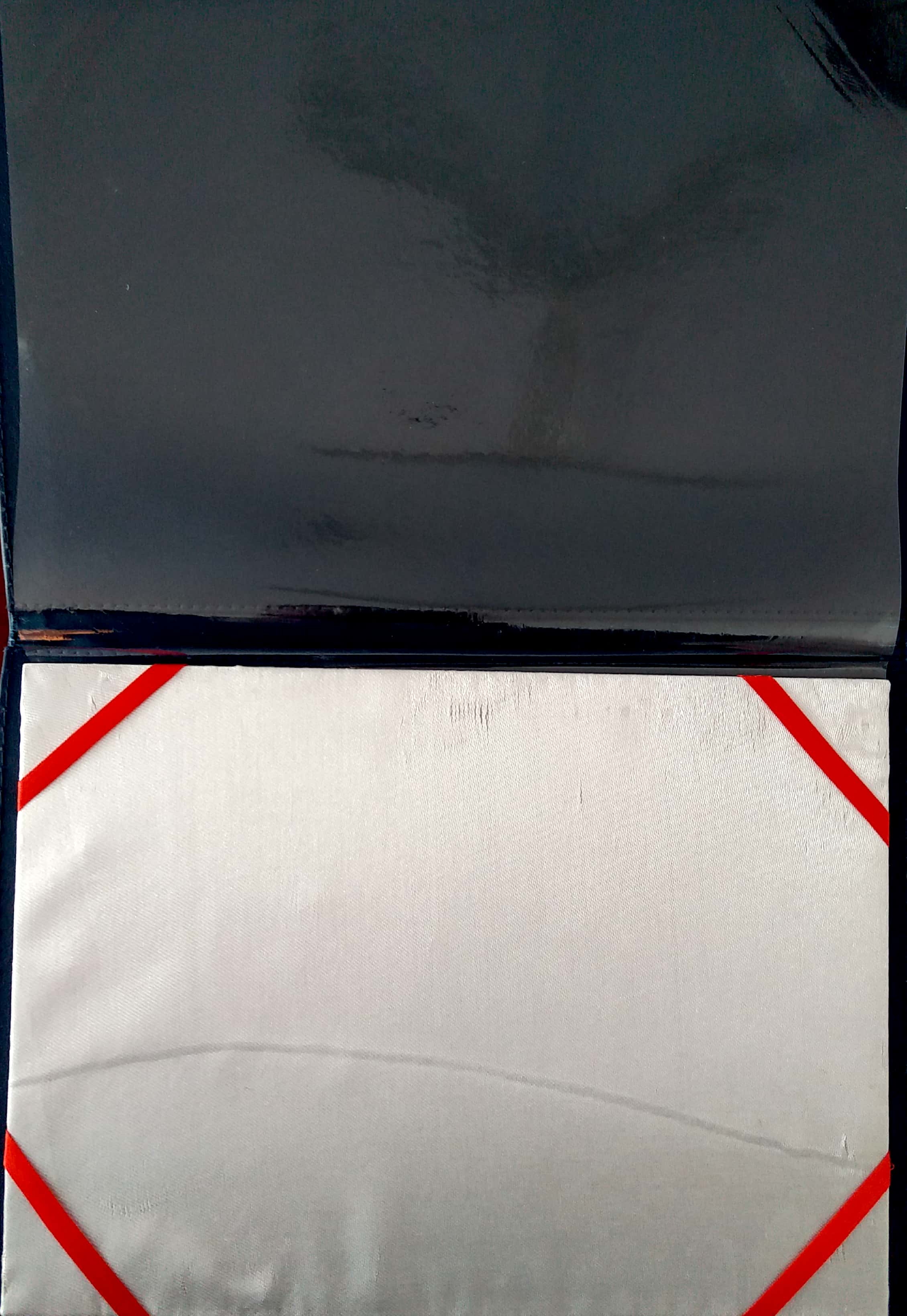 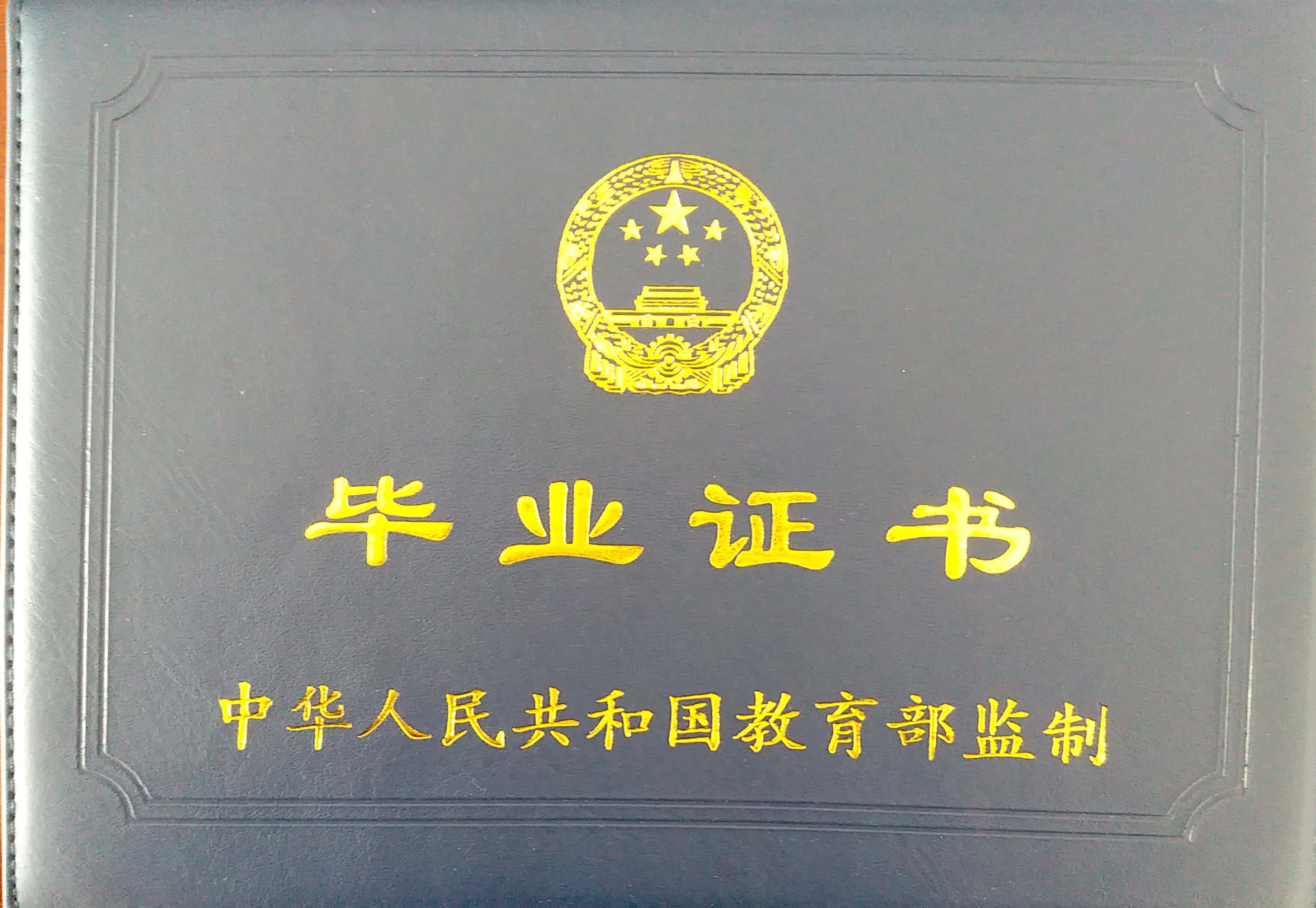 毕业证书内芯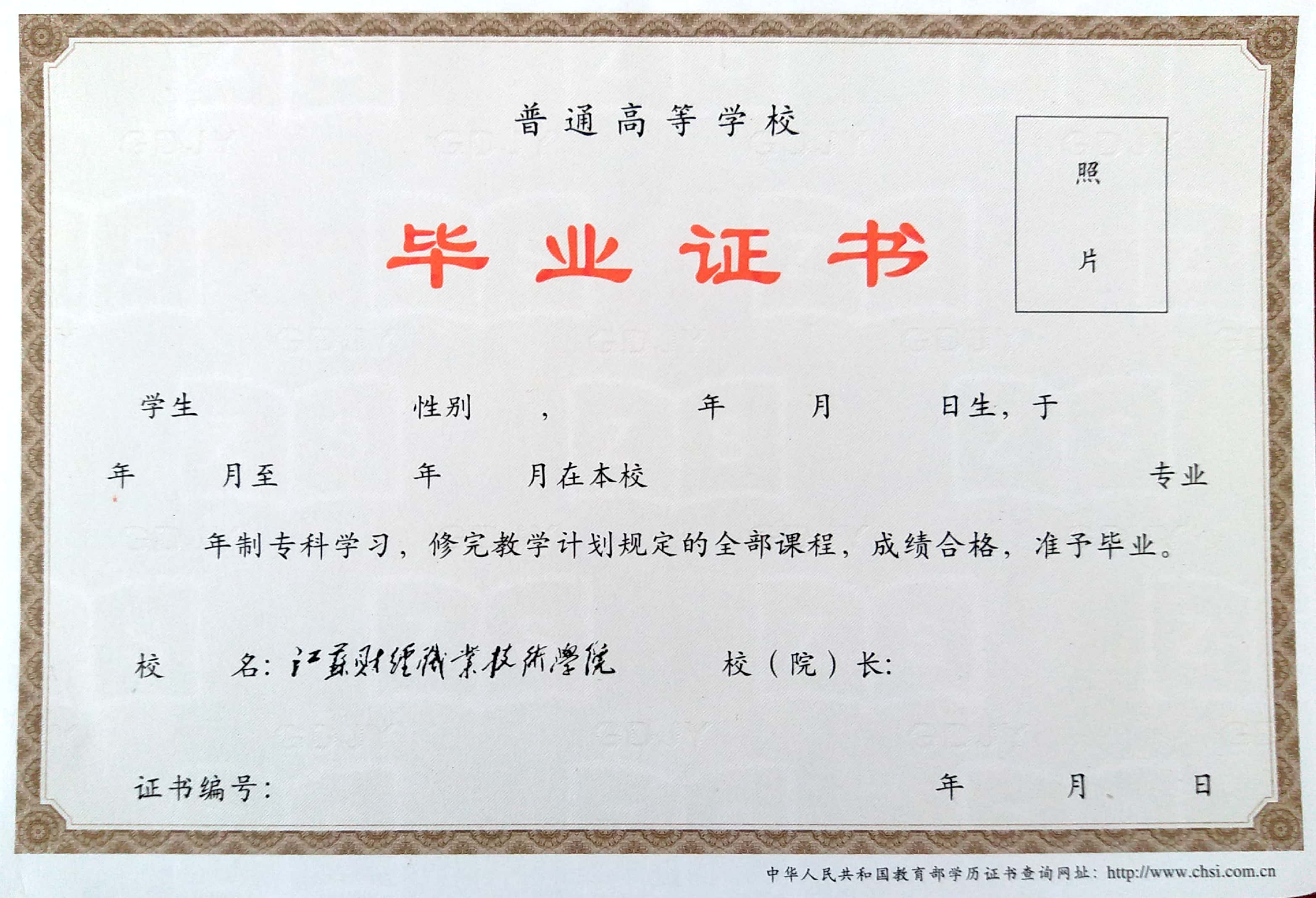 附件2江苏财经职业技术学院询价采购报价单毕业证书封皮及内芯项目注：1、有限价标注的，报价时不得突破，否则作为无效响应。2、大写金额和小写金额不一致的，以大写金额为准。法定代表人或委托代理人（签名）：报价人名称（公章）：报价人联系电话：附件3报 价 函致：江苏财经职业技术学院根据贵方                                     项目的采购文件（编号：                  ），正式授权下述签字人                  （姓名和职务）代表本单位                                         （单位的名称），提交相关报价文件。 据此函，签字人兹宣布同意如下：1.按询价文件货物需求报价表，项目编号                 总价为（大写）人民币（¥                                      ）。2.我们承担根据询价文件的规定，完成合同的责任和义务。3.我们已详细审核全部询价文件，参考资料及有关附件，我们完全理解并同意放弃对这方面有不明或误解的权利。4.我们同意在供应商须知规定的报价日期起遵循本询价文件要求，并在供应商须知规定的报价有效期满之前均具有约束力。 5.同意向贵方提供贵方可能要求的与本报价有关的任何数据或资料。投标单位：                         （投标单位盖章）法定代表人(或委托人)：                联系电话：                           日期：       年     月     日序号物品名称品牌型号规格、参数要求单位数量1毕业证书内芯长宽尺寸：235*165mm纸张及防伪：内芯用纸必须是证书（ZS）         120克防伪水印纸。内芯字样与教育厅统一订购的学历证书内芯保持一致。加我院校徽及校名防伪标记。见3.2图示（如需要，可到江苏财经职业技术学院招标办领取实物样品）投标人必须按照招标人提供的样品，自行制作投标样品1份随投标文件一同递交。张40002毕业证书封面长宽尺寸：256mm*187mm用料说明：通用缝边，封皮面料蓝色正品仿皮革。          白布垫加透明四角带          加一层磨砂保护膜。封面字样与教育厅统一订购的学历证书封面保持一致。见3.2图示（如需要，可到江苏财经职业技术学院招标办领取实物样品）投标人必须按照招标人提供的样品，自行制作投标样品1份随投标文件一同递交。本4000序号货物名称型号品牌型号数量单价（元）金额（元）备注1毕业证书封皮40002毕业证书内芯4000合计总报价（大写）总报价（大写）总报价（大写）总报价（大写）总报价（大写）总报价（大写）总报价（大写）